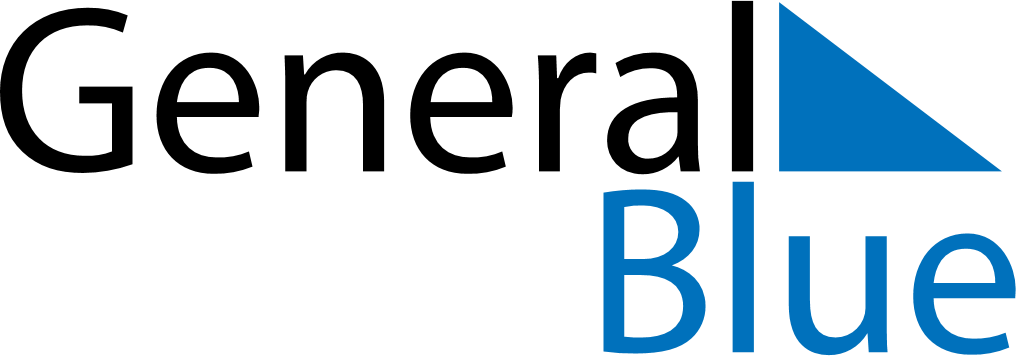 March 2024March 2024March 2024March 2024IrelandIrelandIrelandSundayMondayTuesdayWednesdayThursdayFridayFridaySaturday112345678891011121314151516Mother’s Day1718192021222223St. Patrick’s DaySt. Patrick’s Day (substitute day)2425262728292930Good FridayGood Friday31Easter Sunday